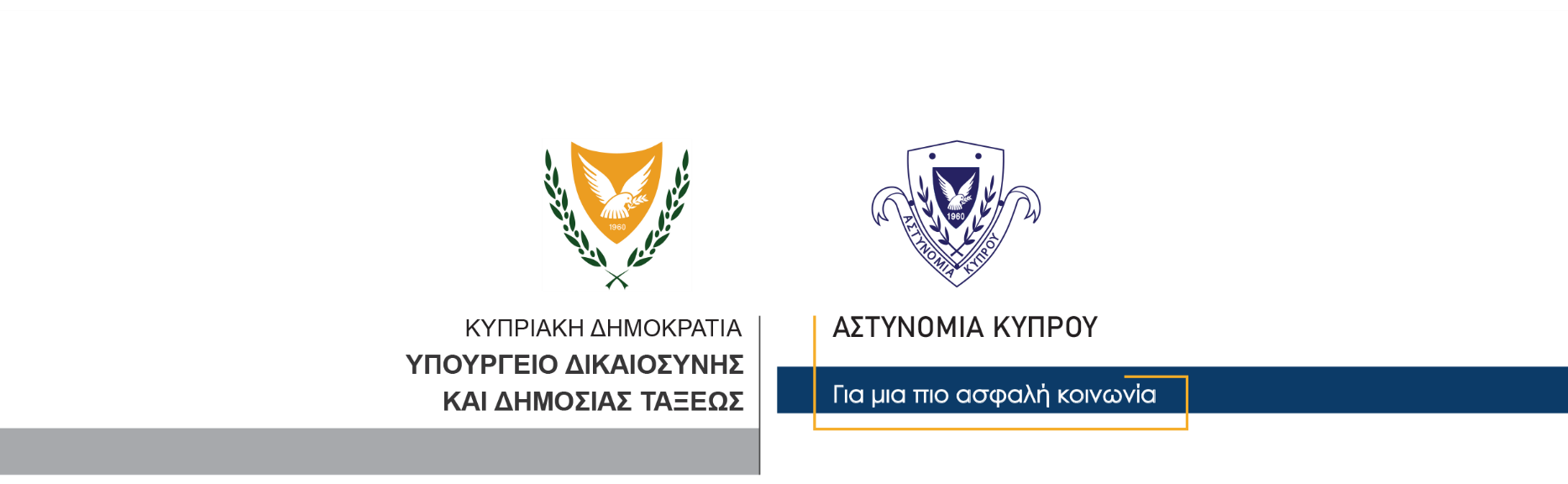 11 Μαρτίου, 2021  Δελτίο Τύπου 2 – Σύλληψη ανήλικης για υποθέσεις διαρρήξεων και κλοπών 	Συνελήφθη χθες το απόγευμα βάσει δικαστικού εντάλματος και τέθηκε υπό κράτηση ανήλικη κάτοικος της επαρχίας Λεμεσού, για διευκόλυνση των ανακρίσεων σχετικά με τρεις διερευνώμενες υποθέσεις διαρρήξεων και κλοπών, που διαπράχθηκαν μεταξύ των ημερομηνιών 9 – 10/3/2021 στη Λεμεσό. 	Στο πλαίσιο διερεύνησης των πιο πάνω υποθέσεων, προέκυψε μαρτυρία εναντίον της ανήλικης η οποία εντοπίστηκε από περίπολο της Αστυνομίας σε δρόμο στη Λεμεσό. 	Τα μέλη της Αστυνομίας ανέκοψαν την ανήλικη και σε έλεγχο που διενεργήθηκε σε τσάντα που είχε στην κατοχή της, εντοπίστηκαν διάφορα αντικείμενα για τα οποία δεν ήταν σε θέση να δώσει ικανοποιητικές εξηγήσεις. 	Η νεαρή τέθηκε υπό κράτηση ενώ το ΤΑΕ Λεμεσού, σε συνεργασία με την ΥΚΑΝ (Κλιμάκιο Λεμεσού) και τον Αστυνομικό Σταθμό Πολεμιδιών συνεχίζουν τις εξετάσεις.  Κλάδος ΕπικοινωνίαςΥποδιεύθυνση Επικοινωνίας Δημοσίων Σχέσεων & Κοινωνικής Ευθύνης